Our CastMacbeth- a Scottish general as well as the Thane of Glamis who’s very ambitious and is lead to murdering multiple people due to a prophecy told to him by three witches. He finds that part of the prophecy comes to be true, and so he fights to become the other part of the prophecy. He isn’t proud of his acts of murder, but he finds that it’s addicting and cannot stop.Lady Macbeth- Macbeth’s wife who is very ambitious and will do anything to gain power. She leads Macbeth to murder when he doesn’t want to commit the act. After Macbeth commits the acts of murder, she soon goes crazy from the mass amount of guilt. She eventually commits suicide due to her madness.The Three Witches- Three sister hags who trick Macbeth to kill King Duncan, Banquo, and Banquo’s Son for their own entertainment. They made him believe that he was immortal and that he’d be king. They’re servants of Hacate who is the goddess of witchcraft and their sex is unknown.Banquo- A brave, noble general who’s Macbeth’s closest friend. Like Macbeth, he has a lot of ambition, but he never takes it into action. His children, according to the prophecy told by the witches, will inherit the Scottish Throne. Banquo is the example of the path that Macbeth would’ve taken if he didn’t chose the path he is on now.King Duncan- The original good King of Scotland who Macbeth murders. His death was the destruction an order that only his son, Malcolm, can repair.of Macduff- A Scottish Nobleman who has been against Macbeth from the beginning. He becomes a leader of a war lead to take Macbeth down and to return the throne back to its rightful owner.Malcolm- King Duncan’s son who is destined to be the rightful King of Scotland and will restore Scotland’s return to order. He is a major threat to Macbeth with Macduffs help when they both go to war.Hecate- The Goddess of witchcraft that controls the three witches.Fleance- Banquo’s son who escapes Macbeth’s murderers that attempt to murder him. Fleance’s whereabouts at the end of the play are unknown. He could have returned back to Scotland to fulfill his destiny that the witches predicted for him.Lennox- A Scottish nobleman.Ross- A Scottish nobleman.The Murderers- People who Macbeth hired to murder Banquo, Fleance, and Macduff’s wife and children.Porter- The guards who failed to protect King Duncan due to being drunk.Lady Macduff- Macduff’s wife. Donalbain- King Duncans son and Malcolm’s younger brother.Son- Macduff’s and Lady Macduff’s son.Doctor- The person who is called by Lady Macbeth’s Servant due to Lady Macbeth’s sleep walking.Servant- Lady Macbeth’s maid.OverviewThe beginning of the play begins with three witches who plan to meet Macbeth. Macbeth finds the witches coincidentally and they tell him two prophecies- he will be Thane of Cawdor and he will become king. He takes it seriously and takes it into his own hands. A little while later, Macbeth becomes Thane of Cawdor. He noticed that the witches’ first prophecy became true. Lady Macbeth receives a letter from Macbeth telling her about the prophecies and she eventually convinces Macbeth to murder King Duncan. Once King Duncan was out of the way, Macbeth became king.Malcolm and Donalbain both flee the country because they figured that whoever killed their father was going to attempt to murder them as well. At first, nobody knew that Macbeth was the one who killed Duncan, so they accused Malcolm and Donalbain of murder due to them fleeing the country. Once Macbeth was king, he realized that others were a danger to his and Lady Macbeth’s secrets. He planned a banquet to celebrate him being the king. Banquo was chosen to be his guest of honor. Before the Banquet, he had three murderers kill Banquo and Fleance. When this happened, Banquo and Fleance were riding horses. The murderers were hiding and waiting for Banquo to come by. They jumped him and attacked them when they had the chance. They didn’t think to attack Fleance at the same time as Banquo, so Fleance escaped.Once Macbeth’s banquet started, Banquo never showed up. When Macbeth murders somebody, he usually plans it with Lady Macbeth, but Lady Macbeth didn’t know that Banquo was killed. After the banquet started, the first murderer came in and told Macbeth that Banquo was killed, but Fleance escaped. After that, Macbeth started to have panic attacks. Since Lady Macbeth didn’t know that Banquo was killed, she thought that Macbeth had been freaking out over the death of King Duncan. Banquo’s ghost walked into the room and started to really scare Macbeth. He starts to stumble over his words and Lady Macbeth really sees that something’s wrong. She rushes everyone out of the room stating that the Banquet was over. Macbeth and Lady Macbeth start to laugh histerically.Later on, Macduff really sees something suspicious about Macbeth and leaves his son and Lady Macduff to go off and find Malcolm so Malcolm could reclaim the throne. Lady Macbeth starts to go crazy from guilt and starts sleep walking and talking about the murders in her sleep. Her servant had been watching her and starts to get scared so she calls a doctor to see Lady Macbeth. The doctor tells the servant that she can’t be cured by him.Macbeth hunts down the witches to get more information on his future and three apparitions are shown to him. The first is of a floating head that warns Macbeth to beware Macduff. The second is of a bloody child that warns Macbeth that nobody born out of a woman can harm him. The third is of a child wearing a crown and has a tree in his hand that warns him that he will not be defeated until Birnam Wood comes to Dunsinine Hill to fight him.Macbeth sends the murderers to find and kill Macduff but they could only find Lady Macduff and their son. While trying to protect Macduff and his whereabouts, Lady Macduff and her son were bruitally murdered.Lady Macbeth ends up commiting suicide before the war due to going crazy from guilt. Macduff plans an army with Malcolm and they come from Birnam Wood to Dunsinine Hill and kill Macbeth by decapitating him. ScenesAct 1, Scene 1- The three witches predict when they’re going to meet next and when they’re going to meet Macbeth.Act 1, Scene 2- A war against Scotland and Norway is going on, King Duncan gives Macbeth the title of Thane of Cawdor, and a soldier speaks of Macbeth’s heroic deeds.             Act 1, Scene 3- Macbeth and Banquo meet the three witches and find out what their prophecies are. Macbeth finds out that he’s Thane of Cawdor. Macbeth thinks about killing the king so that he can become king.Act 1, Scene 4- King Duncan announces that Malcolm is heir to the throne and he thanks Macbeth for his heroic deeds.Act 1, Scene 5- Lady Macbeth gets a letter from Macbeth telling her about the witches prophecy. When Macbeth comes back from war, she convinces him to follow her lead and commit murder.Act 1, Scene 6- King Duncan comes to Macbeth’s castle and Lady Macbeth greets him.Act 1, Scene 7- Macbeth starts to change his mind about murdering the king, but Lady Macbeth makes him stick to their plan and do it anyway.Act 2, Scene 1- Macbeth is talking to Banquo about the witches and chooses another time to talk. Macbeth hears the strike of the bell for midnight sent from Lady Macbeth and goes to kill King Duncan.Act 2, Scene 2- Macbeth tells Lady Macbeth that the murder is committed and he is so shaken up that he brings the bloody daggers with him. Lady Macbeth takes them from him and places them with the sleeping quards. Knocking sounds at the gate and Macbeth gets scared so Lady Macbeth takes him to wash the blood off their hands.Act 2, Scene 3- The gatekeeper pretends he’s the gatekeeper for hell. He lets Macduff and Lenox in and Macduff finds the dead Kings body. Macbeth kills the King’s guards pretending to be mad. Malcolm and Donalbain assumed that they were going to be murdered next, so they fled the country.Act 2, Scene 4- Ross talks to an Old Man saying how odd the night had been. Ross and Macduff discussed how they don’t believe that Malcolm and Donalbain had murdered their father. Ross watches Macbeth be crowned King in Scone, but Macduff doesn’t.Act 3, Scene 1- Banquo shows suspicion of Macbeth since his prophecies came true. Banquo leaves and Macbeth asks for him to be back in time for a banquet. Macbeth tells murderers that Banquo’s the enemy and that he and his son need to be murdered.Act 3, Scene 2- Macbeth and Lady Macbeth envy the dead. They have everything they want, but they’re afraid that they’ll lose it all. Macbeth tells Lady Macbeth that their problems will be solved with due time.Act 3, Scene 3- Banquo is killed, but Fleance escapes.Act3, Scene 4- Banquo’s ghost appears at the banquet. Macduff never showed up at the banquet so Macbeth tells Lady Macbeth that he may have to kill more people. He says he will go to see the witches again the next day.Act 3, Scene 5- Hacete gets mad at the witches for leaving her out of misleading Macbeth. They decide to lead Macbeth to his own destruction.Act 3, Scene 6- Lennox and a Lord talk about how they believe that Macbeth is responsible for all the deaths. They give Macduff good luck for helping Scotland regain freedom from Macbeth.Act 4, Scene 1- Macbeth goes to the three witches and demands to know what’ll happen in the future. The witches give him three apparitions. Macbeth tells a murderer to find Macduff and murder him.Act 4, Scene 2- Ross tells the Macduffs’ that Macduff had left Scotland. A messanger comes in and tells Lady Macduff to rum for her life. Murderers come in and kill her and her son.Act 4, Scene 3- Macduff tries to convince Malcolm to come back and be king, but Malcolm tests him to see if Macbeth sent him to kill him. They plan a war against Macbeth and Ross tells Macduff that Macbeth killed his wife and son.Act 5, Scene 1- Lady Macbeth’s servant tells a doctor about Lady Macbeth’s sleepwalking. Lady Macbeth talks about things in her sleep.Act 5, Scene 2- The army against Macbeth makes their way towards the war.Act 5, Scene 3- Macbeth finds out that his Thanes’ are abandoning him and that the English army is approaching. His wife is going insane. He says there’s nothing to fear.Act 5, Scene 4- The English Army move into Birnam Woods and Malcolm tells everyone to take a branch and hold it before them.Act 5, Scene 5- A woman cries and he finds out that his wife’s dead. A messanger says that Birnam Woods is coming to Dunsinine Hill. Macbeth sets off to meet his fate.Act 5, Scene 6- Birnam leads their attack on Dunsinine.Act 5, Scene 7- Macbeth kills Young Siward. He sees Macduff. Malcolm and Siward take power of Dunsinine.Act 5, Scene 8- Macbeth and Macduff fight and Macbeth says that he cannot be killed by a man born from a woman. Macduff says he was ripped from the womb. Macduff decapitates Macbeth. Siward receives the knowledge of his sons heroic death. Macduff comes in with Macbeth’s head and Malcolm is crowned King.Directors NoteI very so much enjoy this play. The violence and blood is what I think is the coolest thing. I really like how Shakespeare expresses emotion and the character’s reactions to everything that happens. My favorite scene out of them all would be Act 5, Scene 1. I find it really interesting how in the beginning, Lady Macbeth had no fear at all. She was all out for murdering people. In the end though, especially in this scene, she just breaks down and is full of guilt. This is my favorite scene because it shows that somebody can be so strong, but yet they can be so weak. Why Do People Enjoy This?Most people like Macbeth for its lies and fools. Shakespeare wrote about his King when he was writing this. He tried not to write it in an insulting way to the King though. People liked it because it was something different than what they were used to. There were a lot of secrets kept from everyone. Macbeth was based on a somewhat true story that was based on Shakespeare’s King during his time. When the witches show Macbeth the future, it showed a long line of Banquo’s relatives who were to obtain the crown. When Shakespeare showed King James this idea, he was very impressed. He showed him this idea because he ideally wanted to impress him. Malcolm was to be a great king, and Malcolm represented King James. People mainly like this play because of its violence and because it’s based on a true story from Shakespeare’s era.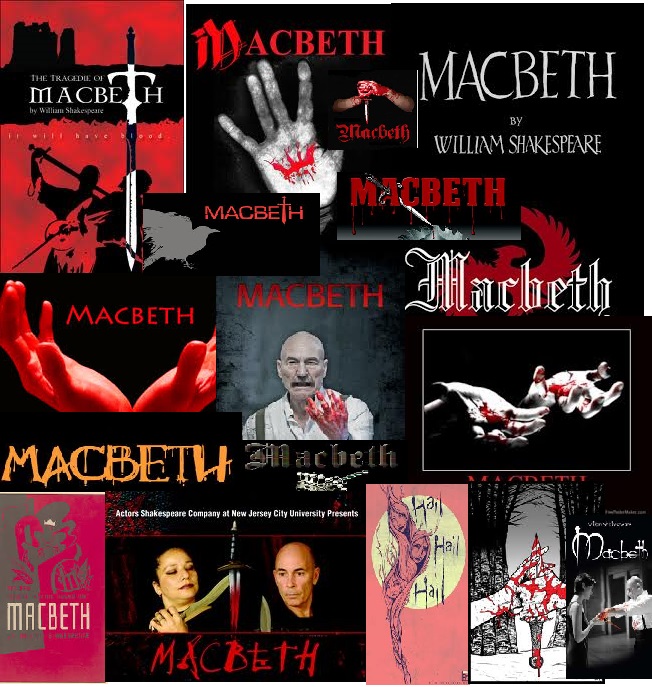 